Комитет по образованию Администрации муниципального образования «Город Майкоп»Муниципальное бюджетное общеобразовательное учреждение «Средняя школа № 6»(МБОУ «СШ № 6»)385002, Республика Адыгея, г. Майкоп, ул. Комсомольская, 276т. 52-18-81, 52-49-26, Е-mail: ou6_maykop@mail.ruИНН/КПП 0105033902/010501001, ОКПО 24439284, ОГРН 1020100709397.П Р И К А Зот  31.12.2019 г. № 438О внесении изменений в основные образовательные программы
основного общего образования (ООП ООО и АОП ООО)МБОУ  «СШ № 6»На основании приказа Министерства образования и науки Российской Федерации от 31.12.2015г. № 1577 «О внесении изменений в федеральный государственный образовательный стандарт основного общего образования, утвержденный приказом Министерства образования и науки РФ от 17.12.2010 г. № 1897», письма Министерства образования и науки РФ от 09.10.2017 года № ТС 945/08  «О реализации прав граждан на получение образования на родном языке», с целью приведения образовательных программ МБОУ «СШ № 6» в соответствие с федеральными нормативными документамиприказываю:Зам. директора по УВР Лопатиной В.Л. внести изменения и дополнения в разделы основной общеобразовательной программы основного общего образования (далее - ООП ООО и АОП ООО):-Целевой раздел (1.2. Планируемые  результаты освоения ООП ООО, и АОП ООО);  - Содержательный раздел (Рабочие программы учебных предметов, курсов, в том числе интегрированных);-  Организационный раздел.Мочаловой М.В., ответственной за работу сайта,  разместить на сайте школы приказ о внесении изменений в ООП ООО и АОП  ООО.Контроль за реализацией ООП  ООО и АОП ООО с изменениями и дополнениями возложить на заместителей директора по учебно-воспитательной работе Лопатину В.Л. и Дзыбову С.К. Контроль за исполнением приказа оставляю за собой.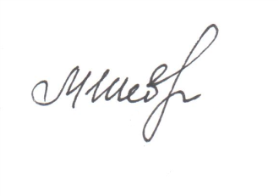 Директор  МБОУ «СШ № 6»                                    	М.Н. Шевоцукова.С приказом ознакомлены:Лопатина В.Л.Дзыбова С.К.Приложение к приказу по МБОУ «СШ № 6» от 31.12.2019 г. №  438№Название предметной области и раздела в действующей редакции ООП ООО и АОП ОООИзменения согласно новым нормативным документам11.2. планируемые результаты освоения обучающимися ООП ООО и АОП ОООПредметная область       « Родной язык и родная литература»Дополнить новыми пунктами следующего содержания: Предметная область «Родной язык и родная литература».Изучение предметной области "Родной язык и родная литература" должно обеспечить:- воспитание ценностного отношения к родному языку и родной литературе как хранителю культуры, включение в культурно-языковое поле своего народа;- приобщение к литературному наследию своего народа;формирование причастности к свершениям и традициям своего народа, осознание исторической преемственности поколений, своей ответственности за сохранение культуры народа;- обогащение активного и потенциального словарного запаса, развитие у обучающихся культуры владения родным языком во всей полноте его функциональных возможностей в соответствии с нормами устной и письменной речи, правилами речевого этикета;-получение знаний о родном языке как системе и как развивающемся явлении, о его уровнях и единицах, о закономерностях его функционирования, освоение базовых понятий лингвистики, формирование аналитических умений в отношении языковых единиц и текстов разных функционально-смысловых типов и жанров.Предметные результаты изучения предметной области "Родной язык и родная литература" должны отражать: 1.2.3.6.1  Родной язык:1) совершенствование видов речевой деятельности (аудирования, чтения, говорения и письма), обеспечивающих эффективное взаимодействие с окружающими людьми в ситуациях формального и неформального межличностного и межкультурного общения;2) понимание определяющей роли языка в развитии интеллектуальных и творческих способностей личности в процессе образования и самообразования;3) использование коммуникативно-эстетических возможностей родного языка;4) расширение и систематизацию научных знаний о родном языке;осознание взаимосвязи его уровней и единиц; освоение базовых понятий лингвистики, основных единиц и грамматических категорий родного языка;5) формирование навыков проведения различных видов анализа слова (фонетического, морфемного, словообразовательного, лексического, морфологического), синтаксического анализа словосочетания и предложения, а также многоаспектного анализа текста;6) обогащение активного и потенциального словарного запаса, расширение объема используемых в речи грамматических средств для свободного выражения мыслей и чувств на родном языке адекватно ситуации и стилю общения;7) овладение основными стилистическими ресурсами лексики и фразеологии родного языка, основными нормами родного языка (орфоэпическими, лексическими, грамматическими, орфографическими, пунктуационными), нормами речевого этикета;приобретение опыта их использования в речевой практике при создании устных и письменных высказываний;стремление к речевому самосовершенствованию;8) формирование ответственности за языковую культуру как общечеловеческую ценность.	1.2.3.6.2   Родная литература:1) осознание значимости чтения и изучения родной литературы для своего дальнейшего развития;формирование потребности в систематическом чтении как средстве познания мира и себя в этом мире, гармонизации отношений человека и общества, многоаспектного диалога;2) понимание родной литературы как одной из основных национально-культурных ценностей народа, как особого способа познания жизни;3) обеспечение культурной самоидентификации, осознание коммуникативно-эстетических возможностей родного языка на основе изучения выдающихся произведений культуры своего народа, российской и мировой культуры;4) воспитание квалифицированного читателя со сформированным эстетическим вкусом, способного аргументировать свое мнение и оформлять его словесно в устных и письменных высказываниях разных жанров, создавать развернутые высказывания аналитического и интерпретирующего характера, участвовать в обсуждении прочитанного, сознательно планировать свое досуговое чтение;5) развитие способности понимать литературные художественные произведения, отражающие разные этнокультурные традиции;6) овладение процедурами смыслового и эстетического анализа текста на основе понимания принципиальных отличий литературного художественного текста от научного, делового, публицистического и т.п., формирование умений воспринимать, анализировать, критически оценивать и интерпретировать прочитанное, осознавать художественную картину жизни, отраженную в литературном произведении, на уровне не только эмоционального восприятия, но и интеллектуального осмысления.22.2  Раздел «Программы отдельных учебных предметов, курсов, в том числе интегрированных»              Программы учебных предметов «Родной адыгейский язык» и «Родная адыгейская литература» (на русском языке) введены для  9-х классах на 2019-2020 учебный год,  в  5-8-х классах  предмет «Родной (русский) язык» и «Литературное чтение на русском языке» интегрированы в образовательную область Русский язык и литературное чтение; - «Родной  адыгейский  язык» и «Родная адыгейская литература» интегрированы в предмет «Адыгейский язык» в 5-8 классах на 2019-2020учебный год.3.Учебный план ФГОС ООО         Учебные предметы «Адыгейский язык» и «Адыгейская  литература» (на русском языке) реализуются в форме учебных курсов на основании заявлений родителей, в соответствии с письмом Министерства образования и науки РФ от 09.10.2017 года № ТС 945/08 «О реализации прав граждан на получение образования на родном языке» и  п. 18.3.1.приказа Министерства образования и науки Российской Федерации от 31.12.2015г. № 1577 «О внесении изменений в федеральный государственный образовательный стандарт основного общего образования, утвержденный приказом Министерства образования и науки РФ от 17.12.2010 г. № 1897»(учебный план должен предусматривать введение учебных курсов, обеспечивающих образовательные потребности, в том числе этнокультурные)